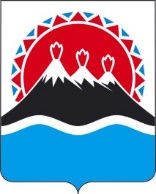 П Р О Е К ТП О С Т А Н О В Л Е Н И ЕРЕГИОНАЛЬНОЙ СЛУЖБЫ ПО ТАРИФАМ И ЦЕНАМ  КАМЧАТСКОГО КРАЯ                   г. Петропавловск-КамчатскийВ соответствии с Федеральным законом от 27.07.2010 № 190-ФЗ «О теплоснабжении», постановлениями Правительства Российской Федерации от 22.10.2012 № 1075 «О ценообразовании в сфере теплоснабжения», приказами Федеральной службы по тарифам от 13.06.2013 № 760-э «Об утверждении Методических указаний по расчету регулируемых цен (тарифов) в сфере теплоснабжения», от 07.06.2013 № 163 «Об утверждении Регламента открытия дел об установлении регулируемых цен (тарифов) и отмене регулирования тарифов в сфере теплоснабжения», постановлением Правительства Камчатского края от 19.12.2008 № 424-П «Об утверждении Положения о Региональной службе по тарифам и ценам Камчатского края», протоколом Правления Региональной службы по тарифам и ценам Камчатского края от 20.10.2021 
№ ХХХ, по инициативе органа регулированияПОСТАНОВЛЯЮ:Утвердить долгосрочные параметры регулирования для ФГКУ «Камчатский спасательный центр МЧС России», устанавливаемые для формирования тарифов, с применением метода индексации установленных тарифов на территории п. Раздольный Раздольненского сельского поселения Елизовского муниципального района Камчатского края на 2022-2026 годы согласно приложению 1.Утвердить и ввести в действие с 01 января 2022 года по 31 декабря 2026 года экономически обоснованные тарифы на тепловую энергию, поставляемую ФГКУ «Камчатский спасательный центр МЧС России» потребителям п. Раздольный Раздольненского сельского поселения Елизовского муниципального района Камчатского края, с календарной разбивкой согласно приложению 2. Настоящее постановление вступает в силу через десять дней после дня его официального опубликования.Приложение 1к постановлению Региональной службыпо тарифам и ценам Камчатского краяот 20.10.2021 № ХХХДолгосрочные параметры регулирования для ФГКУ «Камчатский спасательный центр МЧС России», устанавливаемые для формирования тарифов, с применением метода индексации установленных тарифов,на территории п. Раздольный Раздольненского сельского поселения Елизовского муниципального района Камчатского края на 2022-2026 годы<*> Заполняется в случае, если регулируемой организацией утверждена программа в области энергосбережения и повышения энергетической эффективности в соответствии с законодательством Российской Федерации об энергосбережении и о повышении энергетической эффективности.<**> Заполняется в случае, если орган регулирования применяет понижающий коэффициент на переходный период в соответствии с Правилами распределения расхода топлива.Экономически обоснованные тарифы на тепловую энергию, поставляемую ФГКУ «Камчатский спасательный центр МЧС России» потребителям 
п. Раздольный Раздольненского сельского поселения Елизовского муниципального района Камчатского края, на 2022-2026 годы *Выделяется в целях реализации пункта 6 статьи 168 Налогового кодекса Российской Федерации (часть вторая)[Дата регистрации]№[Номер документа]Об утверждении тарифов в сфере теплоснабжения ФГКУ «Камчатский спасательный центр МЧС России» на территории п. Раздольный Раздольненского сельского поселения Елизовского муниципального района Камчатского края на 2022-2026 годыВременно исполняющий обязанности руководителя[горизонтальный штамп подписи 1]В.А. ГубинскийN п/пНаименование регулируемого вида деятельности организацииГодБазовый уровень операционных расходовИндекс эффективности операционных расходовНормативный уровень прибылиПоказатели энергосбережения и энергетической эффективности*Показатели энергосбережения и энергетической эффективности*Показатели энергосбережения и энергетической эффективности*Реализация программ в области энергосбережения и повышения энергетической эффективности*Динамика изменения расходов на топливо**N п/пНаименование регулируемого вида деятельности организацииГодБазовый уровень операционных расходовИндекс эффективности операционных расходовНормативный уровень прибылиУдельный расход условного топлива на производство единицы тепловой энергии, отпускаемой с коллекторов источников тепловой энергииОтношение величины технологических потерь тепловой энергии, теплоносителя к материальной характеристике тепловой сетиВеличина технологических потерь при передаче тепловой энергииРеализация программ в области энергосбережения и повышения энергетической эффективности*Динамика изменения расходов на топливо**N п/пНаименование регулируемого вида деятельности организацииГодтыс. руб.%%кг у.т./ГкалГкал/кв. мГкал12345678910111Поставка тепловой энергии (мощности) потребителям2022 год737,60-------1Поставка тепловой энергии (мощности) потребителям2023 год737,601,00------1Поставка тепловой энергии (мощности) потребителям2024 год737,601,00------1Поставка тепловой энергии (мощности) потребителям2025 год737,601,001Поставка тепловой энергии (мощности) потребителям2026 год737,601,00Приложение 2к постановлению Региональной службыпо тарифам и ценам Камчатского края от 20.10.2021 № ХХХ№ п/пНаименование регулируемой организацииВид тарифаГод (период)ВодаОтборный пар давлениемОтборный пар давлениемОтборный пар давлениемОтборный пар давлениемОстрый и редуцированный пар№ п/пНаименование регулируемой организацииВид тарифаГод (период)Водаот 1,2 до 2,5 кг/см2от 2,5 до 7,0 кг/см2от 7,0 до 13,0 кг/см2свыше 13,0 кг/см2Острый и редуцированный пар1.Для потребителей, в случае отсутствия дифференциации тарифов по схеме подключенияДля потребителей, в случае отсутствия дифференциации тарифов по схеме подключенияДля потребителей, в случае отсутствия дифференциации тарифов по схеме подключенияДля потребителей, в случае отсутствия дифференциации тарифов по схеме подключенияДля потребителей, в случае отсутствия дифференциации тарифов по схеме подключенияДля потребителей, в случае отсутствия дифференциации тарифов по схеме подключенияДля потребителей, в случае отсутствия дифференциации тарифов по схеме подключенияДля потребителей, в случае отсутствия дифференциации тарифов по схеме подключенияДля потребителей, в случае отсутствия дифференциации тарифов по схеме подключения1.1ФГКУ «Камчатский спасательный центр МЧС России»одноставочный руб./Гкал20221.2ФГКУ «Камчатский спасательный центр МЧС России»одноставочный руб./Гкал01.01.2022 -30.06.20229 230,03 1.3ФГКУ «Камчатский спасательный центр МЧС России»одноставочный руб./Гкал01.07.2022 -  31.12.20229 728,87 1.4ФГКУ «Камчатский спасательный центр МЧС России»одноставочный руб./Гкал20231.5ФГКУ «Камчатский спасательный центр МЧС России»одноставочный руб./Гкал01.01.2023 -30.06.20239 728,87 1.6ФГКУ «Камчатский спасательный центр МЧС России»одноставочный руб./Гкал01.07.2023 -  31.12.20239 938,29 1.7ФГКУ «Камчатский спасательный центр МЧС России»одноставочный руб./Гкал20241.8ФГКУ «Камчатский спасательный центр МЧС России»одноставочный руб./Гкал01.01.2024 -30.06.20249 938,29 1.9ФГКУ «Камчатский спасательный центр МЧС России»одноставочный руб./Гкал01.07.2024 -  31.12.202410 585,01 1.10ФГКУ «Камчатский спасательный центр МЧС России»одноставочный руб./Гкал20251.11ФГКУ «Камчатский спасательный центр МЧС России»одноставочный руб./Гкал01.01.2025 -30.06.202510 585,01 1.12ФГКУ «Камчатский спасательный центр МЧС России»одноставочный руб./Гкал01.07.2025 -  31.12.202510 662,93 1.13ФГКУ «Камчатский спасательный центр МЧС России»одноставочный руб./Гкал20261.14ФГКУ «Камчатский спасательный центр МЧС России»одноставочный руб./Гкал01.01.2026 -30.06.202610 662,93 1.15ФГКУ «Камчатский спасательный центр МЧС России»одноставочный руб./Гкал01.07.2026 -  31.12.202611 568,42 ФГКУ «Камчатский спасательный центр МЧС России»двухставочныйХХХХХХХФГКУ «Камчатский спасательный центр МЧС России»ставка за тепловую энергию, руб./ГкалФГКУ «Камчатский спасательный центр МЧС России»ставка за содержание тепловой мощности, тыс.руб./Гкал/ч в мес.ФГКУ «Камчатский спасательный центр МЧС России»Население (тарифы указываются с учетом НДС)*Население (тарифы указываются с учетом НДС)*Население (тарифы указываются с учетом НДС)*Население (тарифы указываются с учетом НДС)*Население (тарифы указываются с учетом НДС)*Население (тарифы указываются с учетом НДС)*Население (тарифы указываются с учетом НДС)*Население (тарифы указываются с учетом НДС)*1.16ФГКУ «Камчатский спасательный центр МЧС России»одноставочный руб./Гкал20221.17ФГКУ «Камчатский спасательный центр МЧС России»одноставочный руб./Гкал01.01.2022 -30.06.202211 076,04 1.18ФГКУ «Камчатский спасательный центр МЧС России»одноставочный руб./Гкал01.07.2022 -  31.12.202211 674,64 1.19ФГКУ «Камчатский спасательный центр МЧС России»одноставочный руб./Гкал20231.20ФГКУ «Камчатский спасательный центр МЧС России»одноставочный руб./Гкал01.01.2023 -30.06.202311 674,64 1.21ФГКУ «Камчатский спасательный центр МЧС России»одноставочный руб./Гкал01.07.2023 -  31.12.202311 925,95 1.22ФГКУ «Камчатский спасательный центр МЧС России»одноставочный руб./Гкал20241.23ФГКУ «Камчатский спасательный центр МЧС России»одноставочный руб./Гкал01.01.2024 -30.06.202411 925,95 1.24ФГКУ «Камчатский спасательный центр МЧС России»одноставочный руб./Гкал01.07.2024 -  31.12.202412 702,01 1.25ФГКУ «Камчатский спасательный центр МЧС России»одноставочный руб./Гкал20251.26ФГКУ «Камчатский спасательный центр МЧС России»одноставочный руб./Гкал01.01.2025 -30.06.202512 702,01 1.27ФГКУ «Камчатский спасательный центр МЧС России»одноставочный руб./Гкал01.07.2025 -  31.12.202512 795,52 1.28ФГКУ «Камчатский спасательный центр МЧС России»одноставочный руб./Гкал20261.29ФГКУ «Камчатский спасательный центр МЧС России»одноставочный руб./Гкал01.01.2026 -30.06.202612 795,52 1.30ФГКУ «Камчатский спасательный центр МЧС России»одноставочный руб./Гкал01.07.2026 -  31.12.202613 882,10 ФГКУ «Камчатский спасательный центр МЧС России»двухставочныйХХХХХХХФГКУ «Камчатский спасательный центр МЧС России»ставка за тепловую энергию, руб./ГкалФГКУ «Камчатский спасательный центр МЧС России»ставка за содержание тепловой мощности, тыс.руб./Гкал/ч в мес.